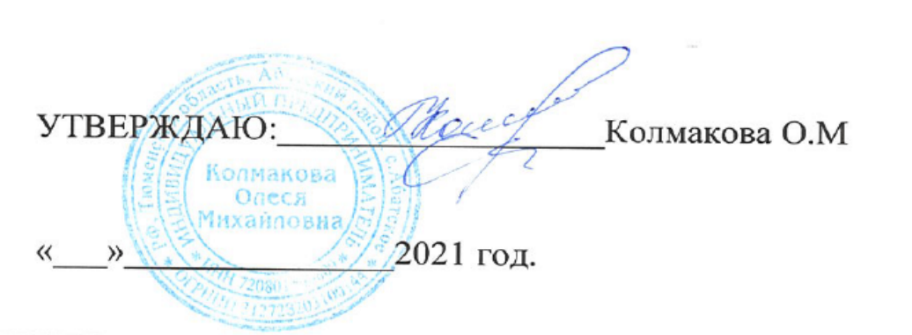 Согласовано       		Узлова Н.А.«	»	2024 год.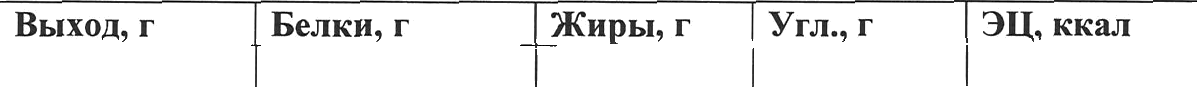 Повар — бригадир  	МЕНЮ В ЗАЛ НА «07» марта  2024г.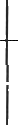 Возрастная категория детей 7 до 11 лет МЕНЮ В ЗАЛ НА «07» марта  2024г.Возрастная категория детей 7 до 11 лет МЕНЮ В ЗАЛ НА «07» марта  2024г.Возрастная категория детей 7 до 11 лет МЕНЮ В ЗАЛ НА «07» марта  2024г.Возрастная категория детей 7 до 11 лет МЕНЮ В ЗАЛ НА «07» марта  2024г.Возрастная категория детей 7 до 11 лет МЕНЮ В ЗАЛ НА «07» марта  2024г.Возрастная категория детей 7 до 11 лет МЕНЮ В ЗАЛ НА «07» марта  2024г.Возрастная категория детей 7 до 11 лет МЕНЮ В ЗАЛ НА «07» марта  2024г.Возрастная категория детей 7 до 11 лет МЕНЮ В ЗАЛ НА «07» марта  2024г.Возрастная категория детей 7 до 11 лет МЕНЮ В ЗАЛ НА «07» марта  2024г.Возрастная категория детей 7 до 11 лет Наименование блюдаХимический составХимический составЦена, руб.ОБЕД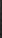 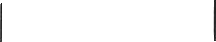 салат из свеклы отварной с чесноком808011466623,60суп с овощами и крупой, с мясом2602606658810023,80фрикадельки из курицы1001001111115516337,40пюре картофельное150150334222213511,20сок в ассортименте200200110343413825,00хлеб  витаминизированный606011126261164,20хлеб ржаной 	40401111515692,50ИТОГО242426116116783107,70